ЛЕКЦИОННОЕ ЗАНЯТИЕ Тема: «Умножение вектора на число. Скалярное произведение векторов. Угол между двумя векторами»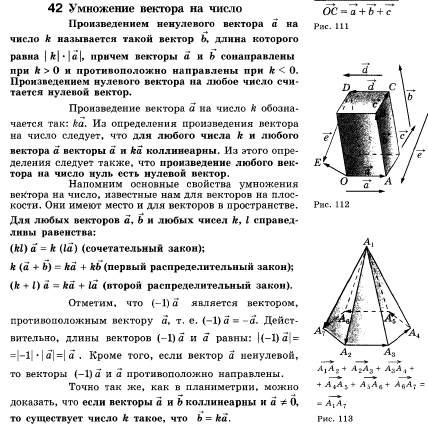 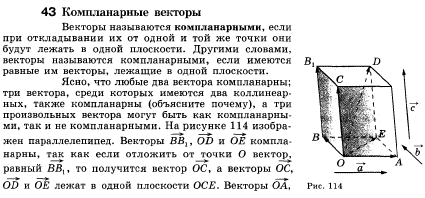 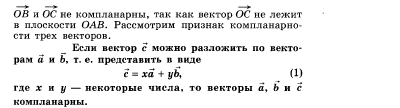 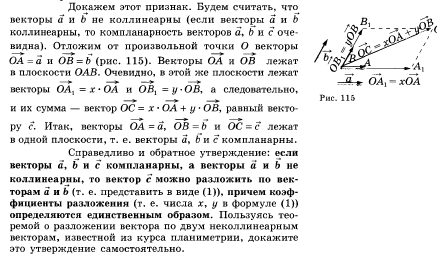 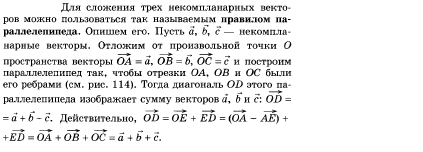 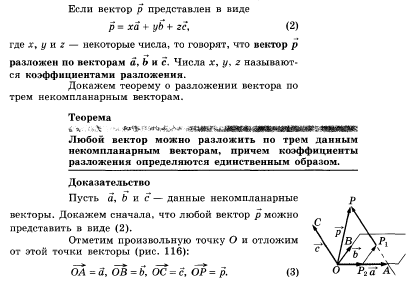 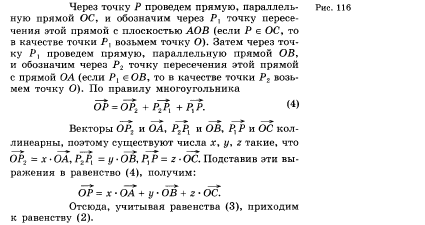 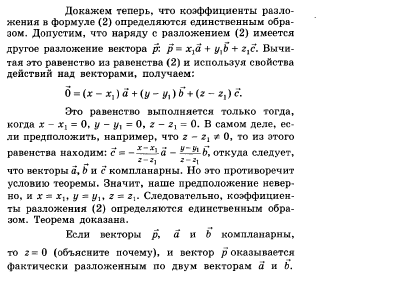 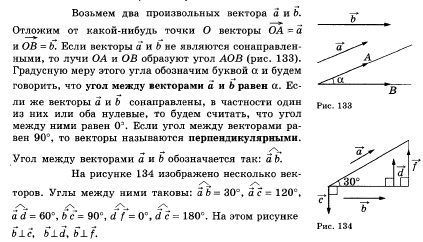 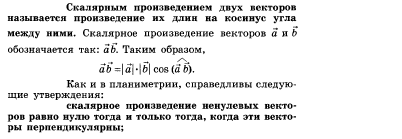 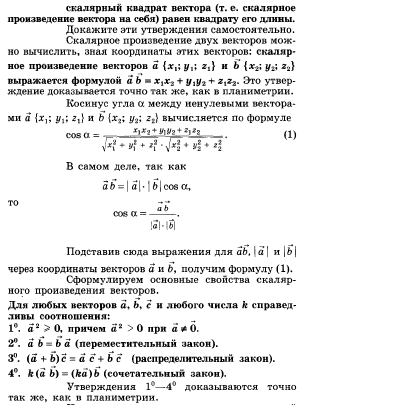 